LPD UAS Monthly Usage Report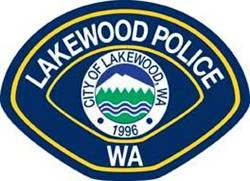 For:  July 2021Total Number of Flights: 2Total Hours Flown: .4Report by Officer A. Lee LK109  08/03/21DateTime (From) Time(To)Location Duration (Actual Flight Time) / HrsRadius from the control station Max Altitude FlownPurpose07/15/21153016302900 84th St SW.3300’400’Collision Investigation07/16/21230023309401 Lakewood Dr SW.12015’Maintenance